DRUGO MJESTO NA NATJECANJU IZ RAČUNOVODSTVA  - SREDNJA ŠKOLA BIOGRAD NA MORU 5. ožujka 2018. godine održano je međužupanijsko natjecanje iz Računovodstva za Zadarsku i Šibensko- Kninsku županiju u Srednjoj školi kneza Branimira u Benkovcu.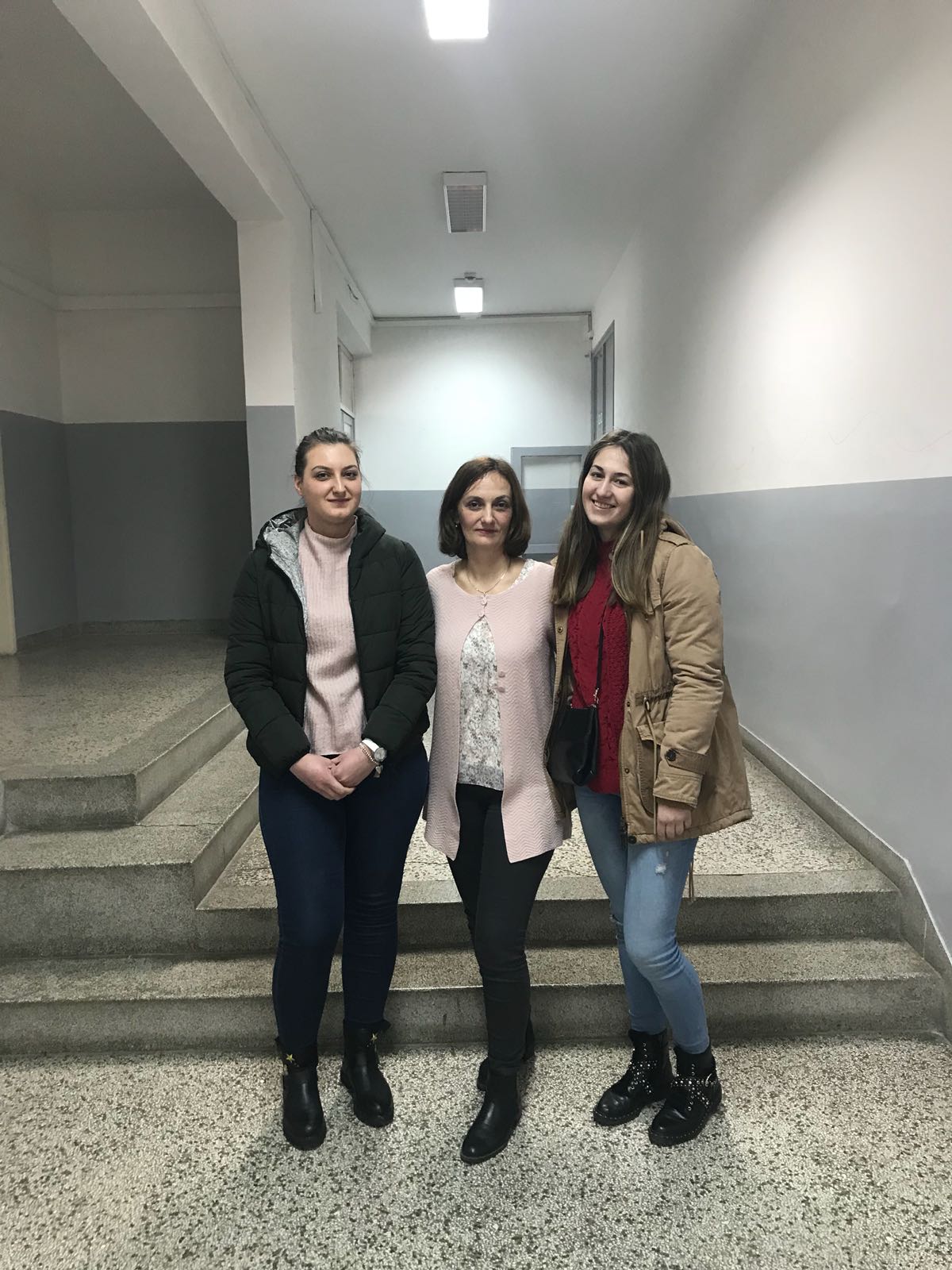 Cilj ovog natjecanja je razviti i poticati interes i sklonost učenika/ca za računovodstvenu i financijsku struku, poticati učenike/ce na nastavak ekonomskoga obrazovanja i uključivanja u gospodarsku praksu - računovodstveno-financijsku struku, povezivati ekonomske škole, ostvarivati bolju povezanost škola i gospodarske prakse. Natjecatelji zadatke rješavaju samostalno u vremenu 180 minuta, koristeći se kontnim planom i kalkulatorom. Svakako jedno od zahtjevnijih natjecanja, jer obuhvaća sadržaje računovodstva sve četiri godine učenja.Pravo natjecanja na međužupanijskoj razini stječu učenici koji su na školskom natjecanju ostvarili najmanje 70 % od ukupnog broja bodova.                                                                                                    Tako se na međužupanijsko natjecanje ove godine plasiralo osam učenika/ca i to troje iz Benkovca, po dvoje iz Biograda i Knina i jedna učenica iz Zadra.Učenica Izabela Rašin iz Srednje škole Biograd na Moru osvojila je drugo mjesto, a učenica Lucija Banić iz Srednje škole Biograd na Moru osvojila je peto mjesto.Mentorica učenica je prof. Kornelija Peraić.U ocjenjivačkom povjerenstvu sudjelovala je i  Davorka Demo, prof. savjetnik iz Srednje škole Biograd na Moru.Čestitke učenicama na ostvarenim rezultatima!